Pharmabees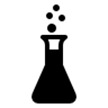 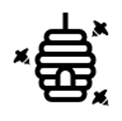 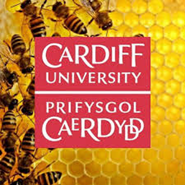 Taflen waith Sesiwn 2Gweithgaredd 1: Swab BacteriaCyflenwadau:•	Ffon gwlân cotwm•	Tafell o daten•	Cynhwysydd•	Marciwr i labeluCyfarwyddiadau:Byddwch yn swabio rhan o’r ystafell ddosbarth i weld faint o facteria sydd yno.  Meddyliwch am beth yr hoffech ei swabio.  Mae dwrn drws yn enghraifft o arwyneb y mae llawer o bobl yn cyffwrdd ag ef lle mae bacteria yn debygol o fod.   Rhoddir ffon gwlân cotwm glân i chi.  Byddwch yn swabio ardal/eitem i weld a oes unrhyw facteria yn bresennol.  Dim ond un eitem y dylech ei swabio.  Swabiwch eich tafell o daten â’r ffon gwlân cotwm ar unwaith er mwyn trosglwyddo’r bacteria.  Rhowch y cynhwysydd â’r tafelli o datws ynddo mewn lle tywyll cynnes i ddeori’r bacteria.  Edrychwch i weld a oes unrhyw dwf ar ôl 24 awr.  Mae’n bosibl y bydd rhai bacteria wedi dechrau tyfu.  Edrychwch unwaith eto ymhen 48 awr a chymharwch y gwahaniaeth.  Dylech weld bacteria yn tyfu o fewn ychydig ddyddiau.   Pa ardal neu eitem y byddwch yn ei swabio i weld a oes unrhyw facteria arni?  Pam?Pam mae’n bwysig defnyddio ffon gwlân cotwm glân?Pam mae’n bwysig defnyddio ffon gwlân cotwm glân bob tro rydych yn swabio eitem newydd? Tynnwch lun o’r hyn rydych yn ei weld ar eich tafell o daten ar ôl 24 awr.Tynnwch lun o’r hyn rydych yn ei weld ar eich tafell o daten ar ôl 48 awr.Gweithgaredd 2: Trosglwyddo GliterRhowch eich dwylo mewn powlen o gliter a rhwbiwch eich dwylo mewn gliter.  Bydd gliter o wahanol liwiau, pob un yn cynrychioli clefyd gwahanol.  Dylai fod gliter ar eich dwylo.  Cerddwch o gwmpas yr ystafell ddosbarth gan ysgwyd llaw â’ch cyd-ddisgyblion am 2 funud.   Edrychwch i weld pa mor bell y mae’r gliter wedi cael ei ledaenu. Ble yn yr ystafell ddosbarth y gallwch weld y gliter?    Ar ôl y gweithgaredd hwn golchwch eich dwylo. Pa liwiau o gliter sy’n cynrychioli pa glefydau?  Ysgrifennwch eu henwau i lawr yma.Gliter o ba liw y gwnaethoch ddechrau gydag ef?  Faint o bobl y gwnaethoch ysgwyd llaw gyda nhw?Pa liwiau o gliter sydd ar eich dwylo ar ôl ysgwyd llaw?  Ble arall yn yr ystafell ddosbarth y gallwch ddod o hyd i gliter?  A wnaeth unrhyw un gyffwrdd â’i wyneb neu ei wallt?Pa mor gyflym y gall germau ledaenu o’r naill unigolyn i’r llall?  Pe bai’r gliter ar eich dwylo yn germau go iawn, a fyddech yn mynd yn sâl, yn eich barn chi?Pam mae mor bwysig golchi eich dwylo â sebon a dŵr?